Моё увлечение-картинг.Началось всё с того, что когда я был маленьким, начиная с трёхлетнего возраста, родители часто возили меня покататься на прокатном картинге в парк 850-летия. В пятом классе я узнал, что у нас во Владимире открывается  секция картинга, и сделал всё, чтобы туда попасть. Так началась моя дорога в мир увлекательного и довольно опасного спорта!Сначала я изучал устройство картинга, так как без знания тонкостей устройства карта и особенностей его устройства сложно добиться внушительных успехов. Ещё немаловажно-найти профессионального тренера и хорошего механика. С тренерами мне очень повезло, у меня их было два, это прекрасные специалисты и замечательные люди. А вот механиком стал мой папа, который все эти годы находится со мной нам всех соревнованиях, подготавливает и настраивает машину, поддерживает меня и осваивает этот вид спорта вместе со мной.Прежде, чем появились успехи, мне пришлось накатать много километров. Первой победой стал выигранный мной Кубок, посвящённый 32-м традиционным соревнованиям по картингу в честь празднования Дня Победы в Великой Отечественной войне. Соревнования проходили в городе Талдом Московской области, и я занял 3 место в классе « Ракет-120». Затем были призовые места на соревнованиях по картингу   в Ликино-Дулёво, Рязани, Ярославле, Владимире, Коврове, Талдоме, Нижнем Новгороде, Гусь-Хрустальном и др.Зимой 2018 года я выиграл Кубок  Губернатора Владимирской области по картингу. Было пять соревновательных гонок, и по итогам я занял 2 место в классе « Ракет 120 шипы». А немного позже занял 1 место  в зимнем кубке города Ликино-Дулёво по зимним соревнованиях на картах в классе « Ракет-120».Картинг-вид спорта, который в благодарность выдаёт море адреналина, ни с чем не сравнимые эмоции, почти физическое ощущение близости асфальта, скорость, испытание, стремление быть первым. Наравне с этим данный спорт учит преодолевать трудности, ставить перед собой цели и добиваться их. И ещё: все картингисты- это сплочённый коллектив, сильная и дружная команда  спортсменов разных возрастов, которые помогают друг другу не только на соревнованиях, но и в любых житейских ситуациях.Впереди новый сезон, и я надеюсь, что он принесёт новые результаты и много положительных эмоций!            Зотов Денис, студент гр. Ам-172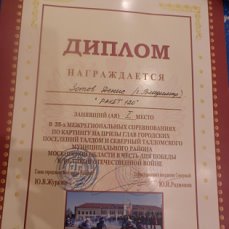 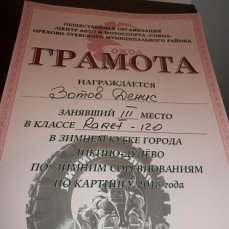 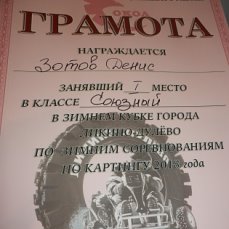 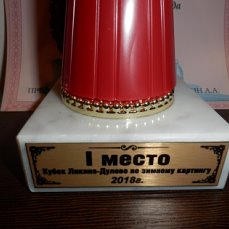 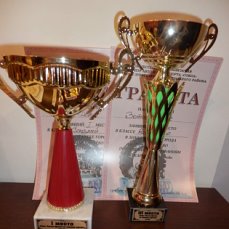 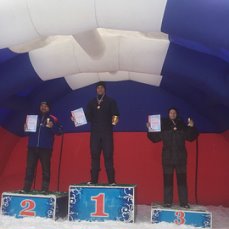 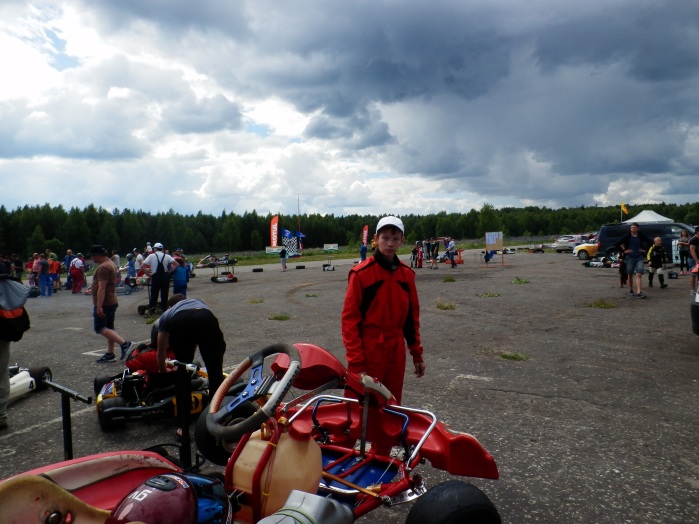 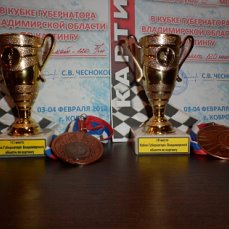 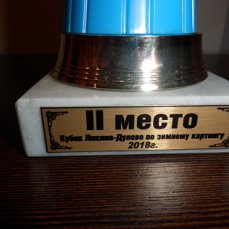 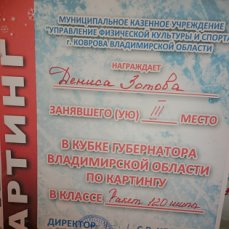 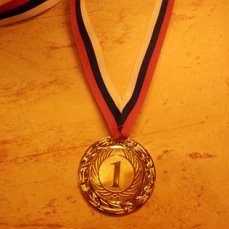 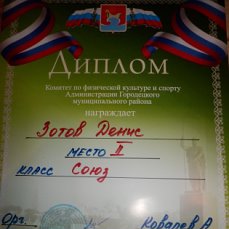 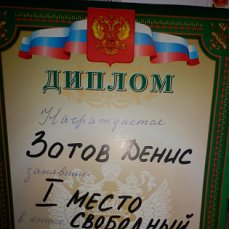 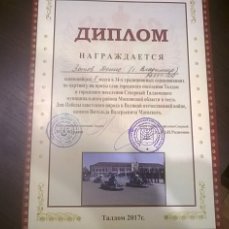 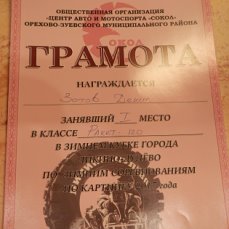 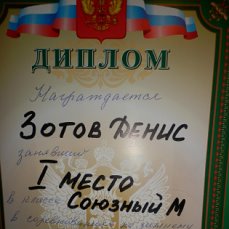 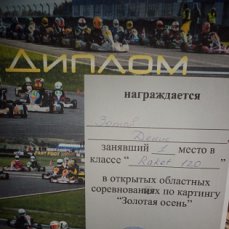 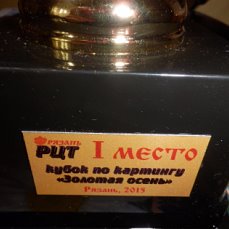 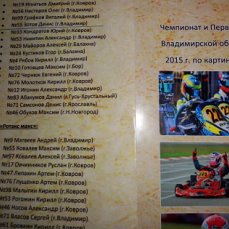 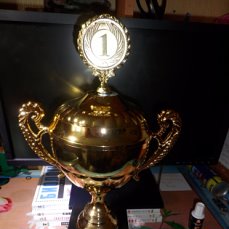 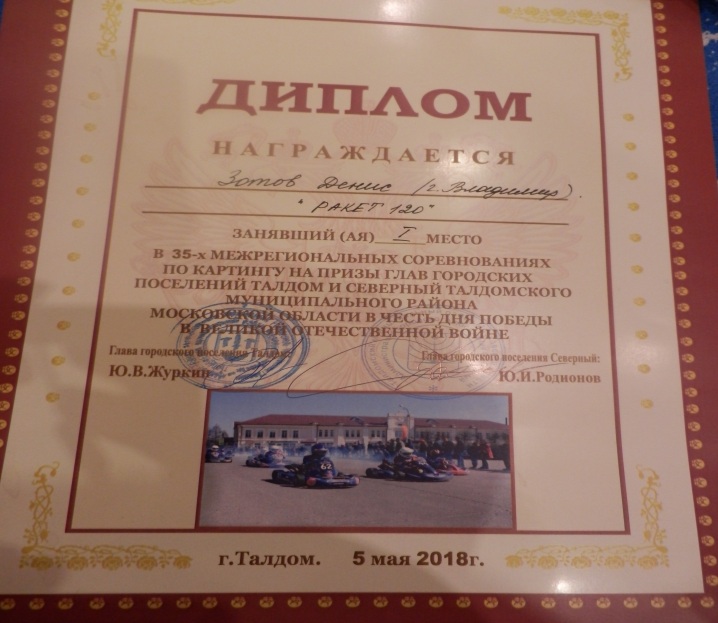 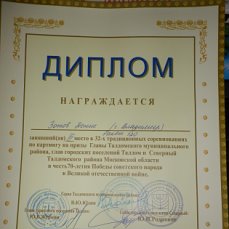 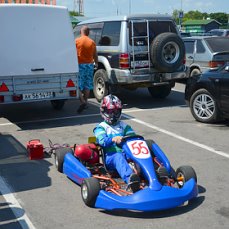 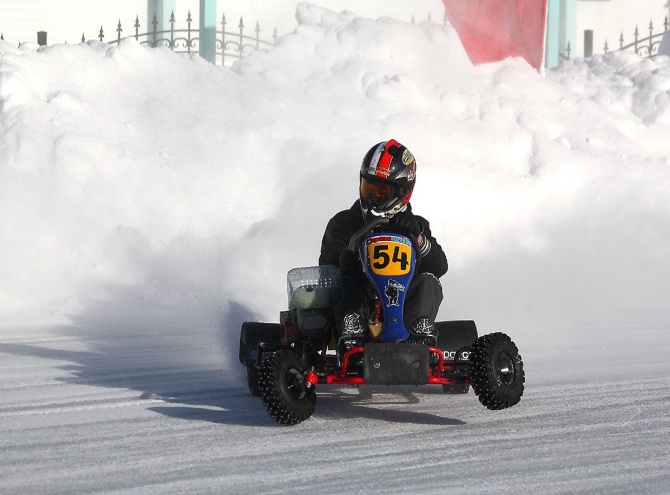 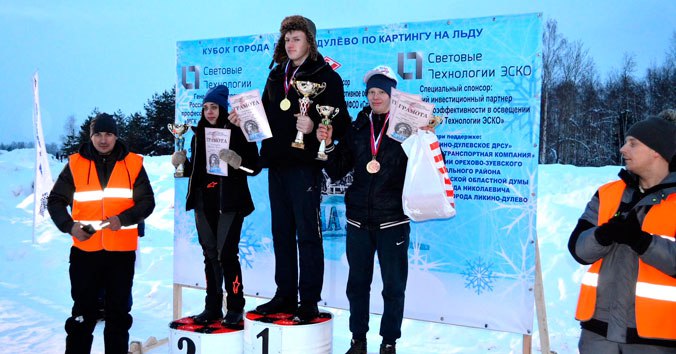 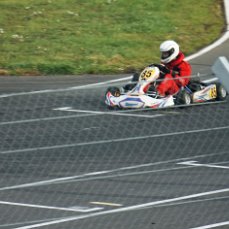 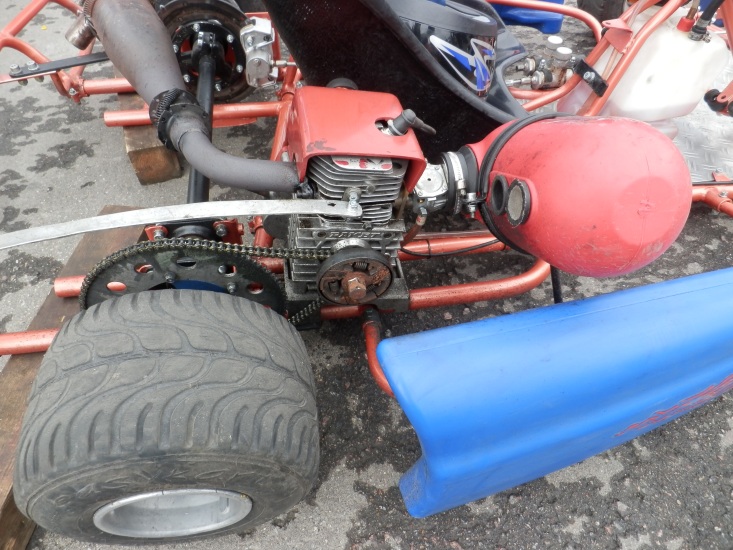 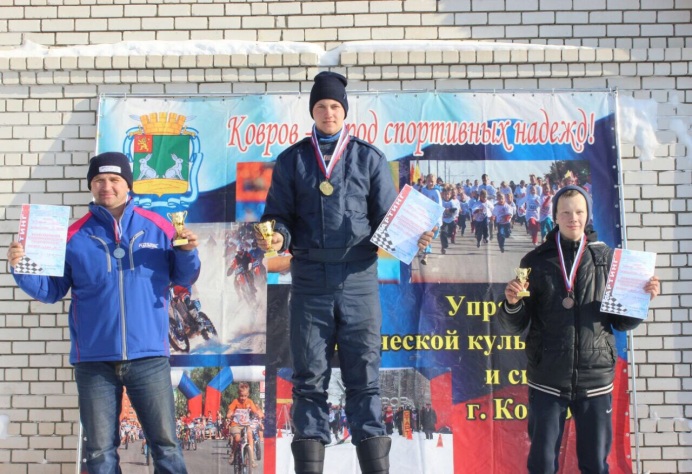 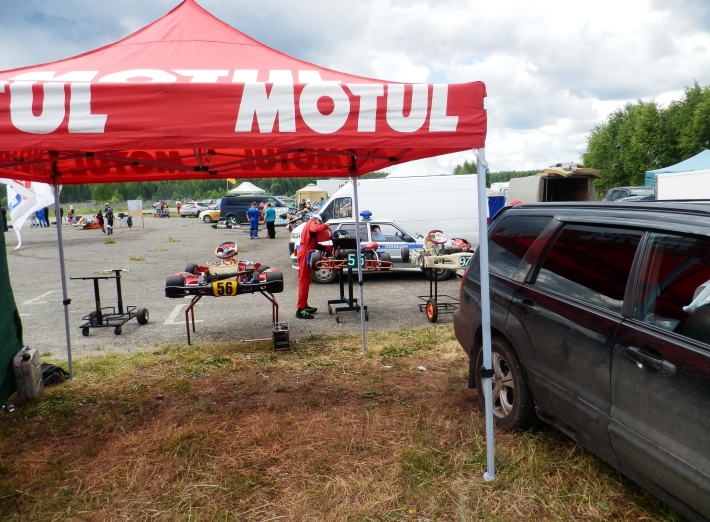 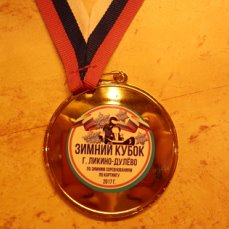 